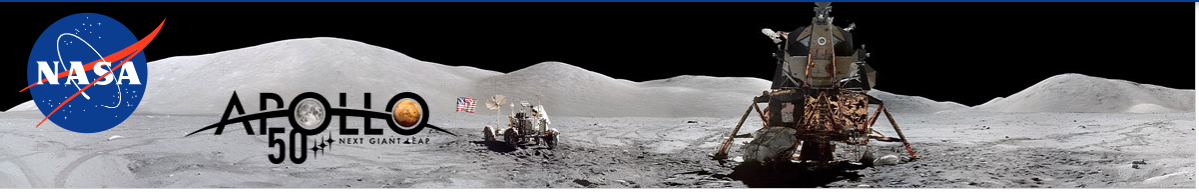 homem na lua, 50Depois de dar os primeiros passos na Lua, Armstrong pronunciou a famosa frase: "É um pequeno passo para o homem, mas um salto gigantesco para a humanidade." O pouso foi acompanhado por 1,2 bilhão de pessoas na Terra pela TV e pelo rádio. Os astronautas moviam-se com leveza na gravidade lunar, que representa apenas 1/6 da terrestre. Eles deixaram na superfície do satélite, além da marca impressa de suas botas, uma bandeira dos Estados Unidos e uma placa com a mensagem: "Aqui os homens do planeta Terra pisaram pela primeira vez na Lua. Julho de 1969. Viemos em paz, em nome de toda a humanidade.”Questão 1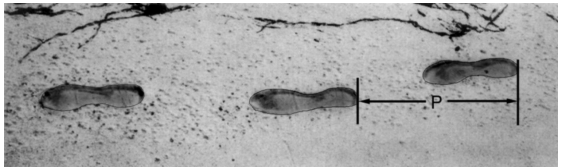 A figura mostra a pegada de um homem caminhando. O comprimento do passo P é a distância entre a parte posterior de duas pegadas consecutivas. Para homens, a fórmula,  = 140, dá uma relação aproximada entre n e P onde, n = número de passos por minuto, e P = comprimento do passo em metros.Se a fórmula se aplica ao andar de Armstrong e ele anda 70 passos por minuto, qual é o comprimento do passo de Armstrong?Questão 2Buzz Aldrin anda 80 passos por minuto. O comprimento de seu passo é de 56 cm. Armstrong  anda 74 passos por minuto. O comprimento de seu passo é de 50 cm. A fórmula,  = 140 é uma melhor aproximação para os passos do Buzz Aldrin ou para os passos de Armstrong?Questão 3Para cada uma das afirmativas abaixo, faça um círculo ao redor de Sim ou Não para indicar se a afirmação é compatível com a fórmula   = 140. Explique como você pensou. sim/não 	À medida que o número de passos por minuto aumenta, o comprimento do passo diminui. sim/não 	O número de passos por minuto é proporcional ao comprimento do passo. sim/não 	O comprimento do passo de um homem correndo é maior do que o comprimento de seu passo quando está caminhando.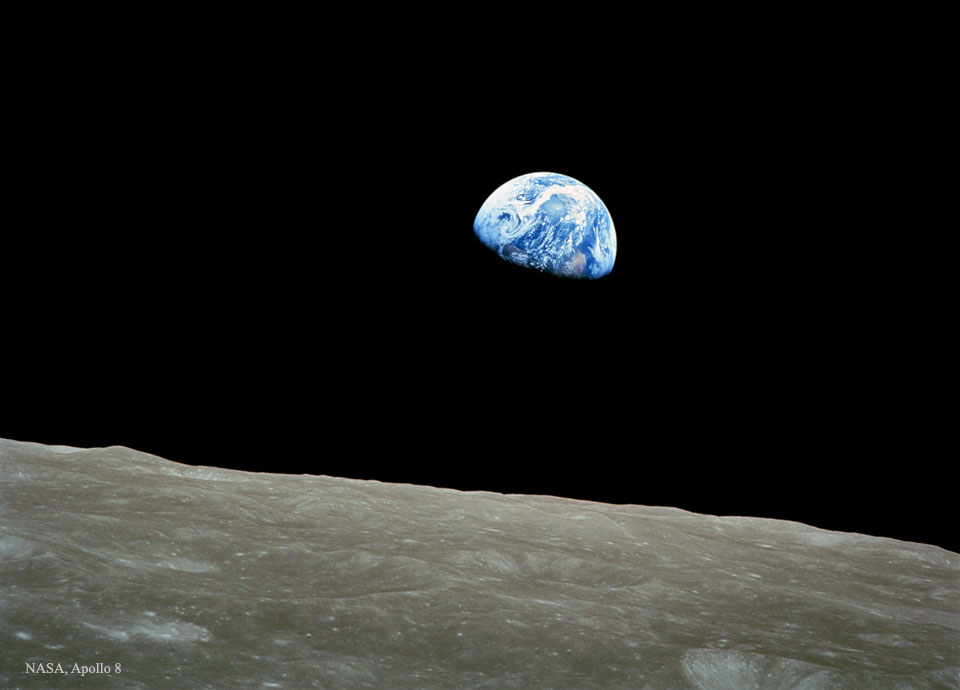 Earthrise (Image Credit: Apollo 8, NASA)— Vejam aquelas crateras em sequência — chamava a atenção dos companheiros às 76 horas, cinco minutos e dois segundos de missão, durante a primeira passagem pelo lado afastado da Lua após a bem-sucedida manobra para entrada em órbita, e ainda sem contato com a Terra. — Vejam como estão em linha. Algo “salpicou” mesmo aquele lugar.Em seguida, os três se prepararam para observar, e tentar fotografar, o primeiro “nascer da Terra” que veriam durante a missão. A orientação da nave após a manobra de entrada em órbita, no entanto, colocou o módulo lunar na linha de visão de Collins, que estava com a câmera pronta, impedindo o flagrante.— (Você terá) muitos nasceres da Terra — consolou Aldrin.Questão 4a) Se essas figuras fossem contornos de crateras, qual delas teria a maior área? Explique o seu raciocínio.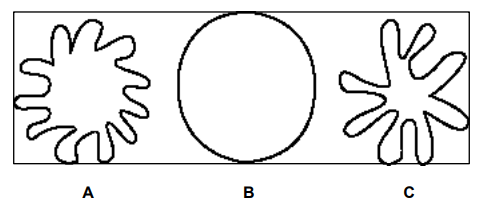 b) Descreva um método para determinar a área da figura C.c) Descreva um método para determinar o perímetro da figura C.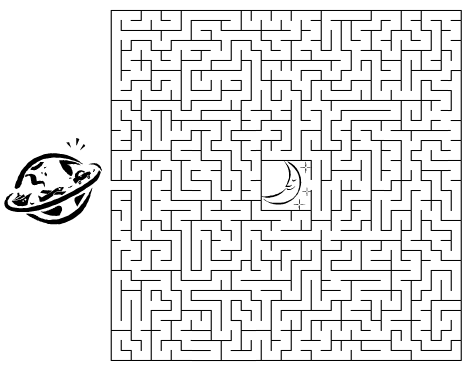 